الوضعية التقويمية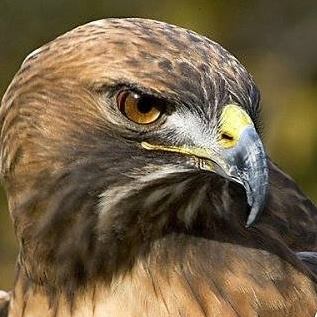 يبين الجدول التالي توزيع 300 جهاز كمبيوتر حسب سعة القرص الصلب (disque dure)  في كل جهاز، حيث وحدة القياس هي (Géga Octet) .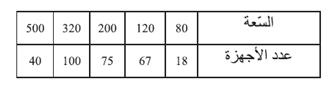 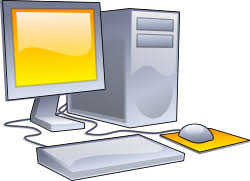 1/ما هو الجهاز الأكثر شيوعا في هذه المجموعة الإحصائية؟2/أوجد معدل سعة الأقراص الصلبة لهذه المجموعة3/كون جدول التواترات المجمعة الصاعدة و النازلة4/ مثل الجدول المتحصل عليه بمخطط الأعمدة ثم بمخطط دائري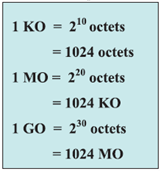 5/أوجد وسيط هذه السلسلة و مداها